                                                                              WOODVILLE UNION SCHOOL DISTRICT			16541 ROAD 168 │PORTERVILLE, 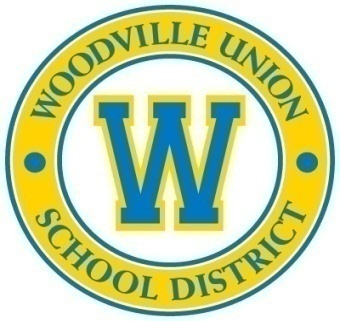                                              SPECIAL BOARD MEETING AGENDA                   August 28, 2017-5:30 P.M. – District Office  CALL TO ORDER  Time:_____ by Board President Miguel GuillenPLEDGE OF ALLEGIANCE 3.  			ROLL CALLFabiola Guerrero…………….Present  Absent  Late  Miguel Guillen………………Present  Absent  Late  Rick Luna   …........................ Present  Absent  Late Amanda Medina …….……....Present  Absent  Late  					Diana Oceguera-Martinez….. Present  Absent  Late  4.	CONSENT AGENDA4.1  Approval of Special Board Meeting Agenda dated August 28, 2017                     Motion to approve Consent Agenda by:__________________ Seconded by:_________________________ Guerrero  __Guillen _       Luna __ Medina __ Oceguera-MartinezMotion:  Passed _____    Failed____5.				PUBLIC COMMENTSTime Allocation: An individual speaker will be permitted up to three minutes for a comment. This will be strictly adhered to with assistance of the Board President.	6.				ADJOURN TO CLOSED SESSION Time:            p.m.					It is the intention of this Governing Board to meet in Closed Session concerning:	6.1   Conference with Labor Negotiator (Gov. Code 54957.6). It is the intention of the Board to meet            	      in closed session to review its position and to instruct designated representatives:                  	Agency Designated Representative: Jesse Navarro, Superintendent 	Name of Employee Organization: Woodville Teachers Association, CTA					6.2	Conference with Legal Counsel – Anticipated Litigation								Significant exposure to litigation pursuant to Government Code section 54956.9(d)								One case.									 Return to open session at            p.m.		The Board President would report the action taken during closed session. 7. 	ORGANIZATIONAL BUSINESSConsideration of any item that the Governing Board wishes to have on the agenda for the next Board meeting. 8.     ADJOURN MEETINGMotion to Adjourn by:__________________ Seconded by:_________________________ Guerrero  __Guillen __ Luna __ Medina __ Oceguera-Martiniz Motion:  Passed _____    Failed____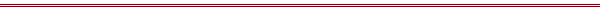 Members of the public may address the Board during the public comments period, or at the time an item on the agenda is being discussed.  A maximum of three (3) minutes will be allotted to each individual wishing to speak with a maximum of fifteen (15) minutes allotted for each agenda item.  Board action cannot be taken on any item not appearing on the agenda.If needed, a written notice should be submitted to the Superintendent requesting disability-related accommodations or modifications, including auxiliary aides and services.Notice:  If documents are distributed to the board members concerning an agenda item within 72 hours of a regular board meeting, at the same time the documents will be made available for public inspection at the District Office located at 16541 Road 168, .Los miembros del público pueden dirigirse a la Mesa durante el período de comentarios públicos, o en el momento un punto en el orden del día se está discutiendo. Un máximo de tres (3) minutos será asignado a cada persona que desee hablar con un máximo de quince (15) minutos asignados para cada tema del programa. Medidas de la Junta no se puede tomar en cualquier artículo que no figure en el orden del día.

Si es necesario, un aviso por escrito debe ser presentado al Superintendente solicitando relacionados con la discapacidad adaptaciones o modificaciones, incluyendo asistentes y servicios auxiliares.

Aviso: Si los documentos se distribuyen a los miembros de la junta sobre un tema del programa dentro de las 72 horas de una reunión de la junta regular, al mismo tiempo, los documentos estarán disponibles para inspección pública en la Oficina del Distrito ubicada en 16541 Road 168, Porterville, CA.Agenda submitted and posted by:Jesse NavarroSuperintendent